Publicado en Madrid el 12/12/2018 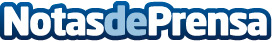 '100% España': El libro que ilustra las mejores aportaciones del país a la humanidadUna obra en edición de lujo con más de 120 fotografías, infografías e ilustraciones. Prologado por el periodista Carlos Herrera. Una cuidada selección del papel del país a lo largo de la historiaDatos de contacto:Manuel Baena Humanes625921830Nota de prensa publicada en: https://www.notasdeprensa.es/100-espana-el-libro-que-ilustra-las-mejores Categorias: Nacional Historia Educación Literatura Sociedad Emprendedores http://www.notasdeprensa.es